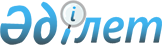 Об утверждении перечня товаров, работ, услуг, по которым государственные закупки осуществляются способом конкурса с использованием рамочного соглашенияПриказ Министра финансов Республики Казахстан от 17 января 2022 года № 44. Зарегистрирован в Министерстве юстиции Республики Казахстан 18 января 2022 года № 26525
      Примечание ИЗПИ!      Порядок введения в действие см. п. 3.
      В соответствии с пунктом 1 статьи 31-1 Закона Республики Казахстан "О государственных закупках" ПРИКАЗЫВАЮ:
      1. Утвердить прилагаемый перечень товаров, работ, услуг, по которым государственные закупки осуществляются способом конкурса с использованием рамочного соглашения.
      2. Департаменту законодательства государственных закупок и закупок квазигосударственного сектора Министерства финансов Республики Казахстан в установленном законодательством Республики Казахстан порядке обеспечить:
      1) государственную регистрацию настоящего приказа в Министерстве юстиции Республики Казахстан;
      2) размещение настоящего приказа на интернет-ресурсе Министерства финансов Республики Казахстан;
      3) в течение десяти рабочих дней после государственной регистрации настоящего приказа в Министерстве юстиции Республики Казахстан представление в Департамент юридической службы Министерства финансов Республики Казахстан сведений об исполнений мероприятий, предусмотренных подпунктами 1) и 2) настоящего пункта.
      3. Настоящий приказ вводится в действие с 1 июля 2022 года и подлежит официальному опубликованию. Перечень товаров, работ, услуг, по которым государственные закупки
осуществляются способом конкурса с использованием рамочного соглашения
					© 2012. РГП на ПХВ «Институт законодательства и правовой информации Республики Казахстан» Министерства юстиции Республики Казахстан
				
      Министр финансовРеспублики Казахстан 

Е. Жамаубаев
Утвержден приказом
Министра финансов
Республики Казахстан
от 17 января 2022 года № 44
№
Наименование товаров, работ, услуг
Наименование единого организатора, уполномоченного проводить конкурс с использованием рамочных соглашений
1
Услуги фиксированной телефонной связи, сотовой связи и по доступу к Интернету
Единый организатор государственных закупок района области, города областного значения, района в городе областного значения, города республиканского значения и столицы
2
Бензин (АИ-92, АИ-95, АИ-98), дизельное топливо (летнее, зимнее, арктическое)
Единый организатор государственных закупок района области, города областного значения, района в городе областного значения, города республиканского значения и столицы